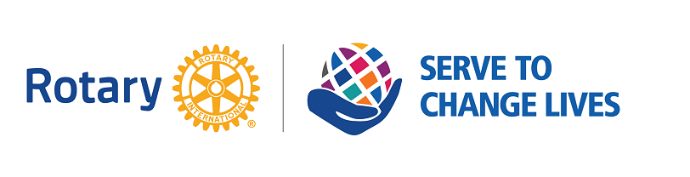 		       Hanover Rotary Club Minutes3/23/22 Weekly MeetingBrenda called the meeting to order at 6:50 PM.  Blessing: BrendaPledge: CelesteAttending Members:  In person: Brenda, Aimee, Michelle, Judson, Sanjeev, Ken, Arnie, Glenn, Ted, PennyOn Zoom: Honorary Rotarian:  Visiting Rotarians: Celeste Cohen, Anchorage International Club; Guests: Sergeant-at-Arms Report: Glenn gave a Sergeant-at-Arms report. 10 Rotarians in person, 1 visiting and 0 guests. Glenn gave everyone a break from fines this week. He enjoyed the visit to Hanover Tavern.Happy/Sad Bucks: Sanjeev is very happy to be a memberGlenn is happy Sanjeev joinedBrenda is also happy Arnie & Sanjeev are membersAt Celeste’s Rotary Club if the men & women sit separately everyone has to throw in a buck! (Tonight, the men were at one table and the women were at another – no reason, just happened that way!)Rotary Minute: Ken gave a Rotary Minute.  The Rotaract club was founded in 1968. The first one was founded by Charlotte, NC. They are for members 18-30. They are required to complete 2 community service projects a year. They can only exist if sponsored by an existing Rotary Club.Announcements:Ted received recognition that our club received recognition for our Annual Contributions: One of only 1,530 clubs to achieve Top Three Highest in Per Capita Annual Giving in their district.Only 4,000 clubs worldwide to attain status as an Every Rotarian, Every Year Club (See letter at the end of this document)Penny said the Church Hill Club is sponsoring a Run and if you want to volunteer, see Penny for more info.Ronald McDonald House Activity will be next week. We will be packing the bags next week. There is an opening on the Hanover Rotary Foundation Board for someone who would like to be on the Board. They meet 4 times a year.  There is an opportunity to contribute for Ukraine needs. See e-mail from Brenda.Hanover Humane supply drive in conjunction with the YMCA – see your e-mail from Brenda for more info.Rotary Night at the Diamond, May 1; Gates open at 12:30P with game time at 1:35P.  $2 goes back to End Polio Now FoundationProgram:Penny passed out a schedule that goes out through June.There is a proposal to cut back the number of meetings from every Wednesday to the first and third Wednesdays of the month. The remaining Wednesdays would be social or community service project. This requires a change to the bylaws. We will be voting on this proposal at the Regular Meeting on April 6 after notice of the change has been sent to every member. The change is being made because every Wednesday is a large burden on members to attend. It could be a deterrent to new members. It is also very difficult to get good quality speakers to speak at so many meetings.After Judson led the Club in the 4-Way Test, Brenda adjourned the meeting at 7:30 p.m.									Michelle Nelms	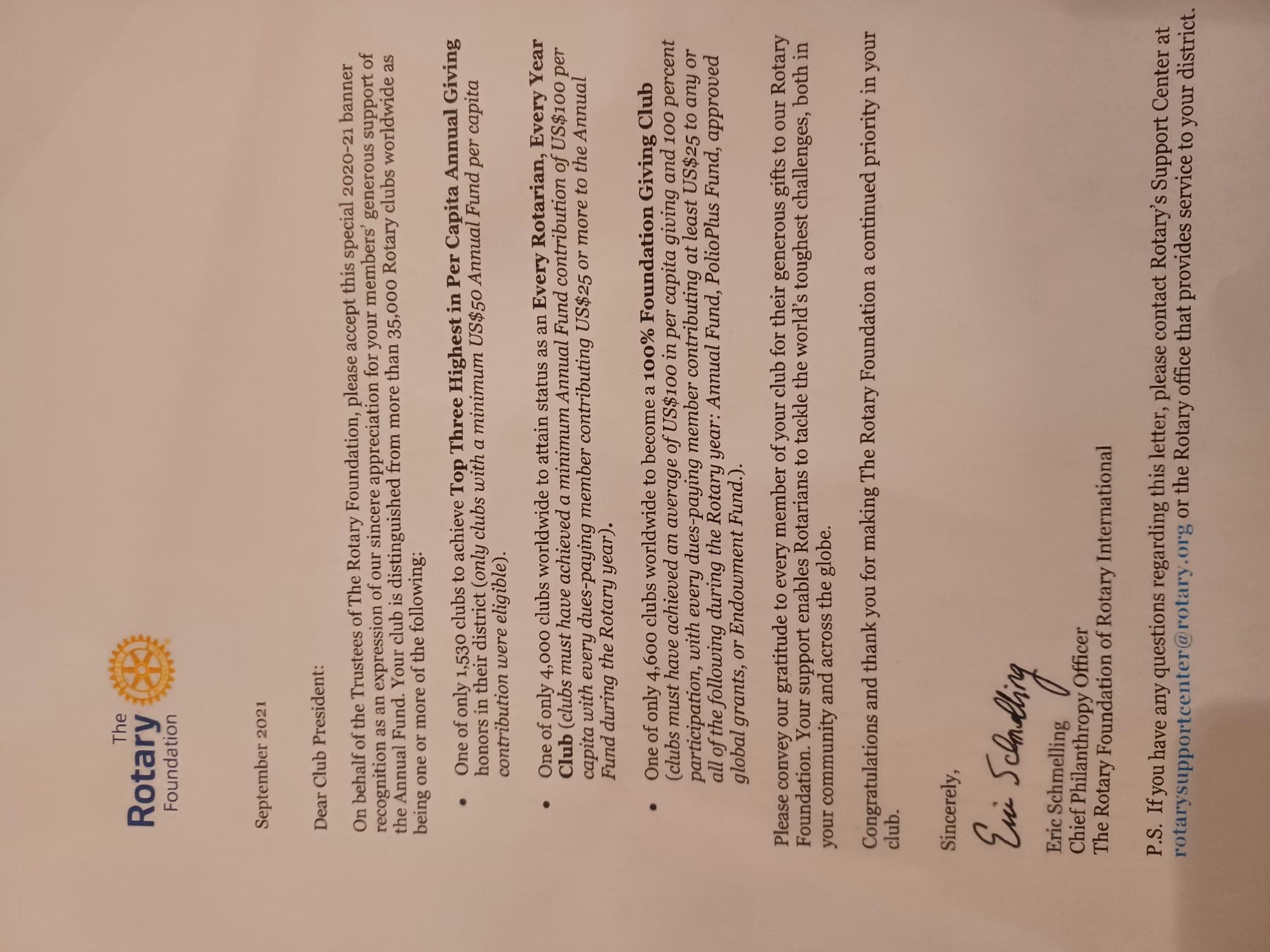 